PLAN  PRACY DLA KL. I AS  - 16.04.20 r.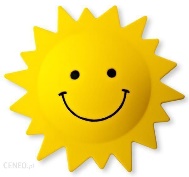                                                     Dzień dobry moi Drodzy  i szanowni Rodzice!  13. DZIEŃ PRACY (czwartek) Temat: Nasze zachowania ekologiczne. Ćwiczymy czytanie na głos i układanie zdań. Doskonalenie techniki i tempa liczenia – dodawanie i odejmowanie w zakresie 20, dodawanie trzech składników. Edukacja polonistyczna:Otwórz Podręcznik polonistyczny - str. 42 - 43                                                                                                      -  Przeczytaj informację o nowym koledze Szczepanie i zastanów się, co chciałby on robić w przyszłości ?                          -   Następnie przeczytaj samodzielnie wyrazy z rakiety i  znajdź je w wierszu.-   Poćwicz czytanie wiersza „Astronauta”.-   Potem wykonaj ustnie zad. 2 i 3, prosząc o pomoc rodziców.Otwórz zeszyt do j. polskiego  (data przed lekcją)  i wykonuj zadania:                                                                                                                  - Ułóż zdanie, w którym znajdzie się  jak najwięcej wyrazów z rakiety (str. 42). Nie muszą być wszystkie.                                            - Wykonaj zad. 4/42, odpowiadając na pytanie całym zdaniem.        Przy układaniu zdań pamiętaj o wielkiej literze na początku i kropce na końcu!Czas na ruch :  pomaszeruj  trochę, śpiewając i  improwizując tekst piosenki -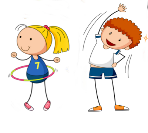 █▬█ █ ▀█▀ Dziecięce Przeboje - Idziemy Do ZOO / Polskie piosenki dla dzieci                        https://www.youtube.com/watch?v=rXz-hKkUvoMEdukacja matematyczno-przyrodnicza: - Wczoraj  rozmawialiście na temat ekologii, a dzisiaj nadal będziemy kontynuować ten temat.Otwórz Podręcznik matematyczny - str.39.                                                                                      - Przyjrzyj się ilustracjom z zad.1 i zastanów się w jaki sposób dzieci mogą dbać o przyrodę?- Wykonaj polecenia z kropką i przeczytaj ciekawostki przyrodnicze.Otwórz Ćwiczenia matematyczne - str.36.                                   (* zdjęcie )                                                                                                                                 -  W ćw.1 narysuj, jak Ty zachowujesz się ekologicznie w stosunku do przyrody.                                                                  -   W ćw. 2, 3, 4  poćwicz liczenie w zakresie 20 i sprawdź się, czy dobrze sobie z tym radzisz?-   Ćw. 5 / zadanie dodatkowe dla chętnychDodawanie możesz również poćwiczyć :  https://www.matzoo.pl/klasa1/dodawanie-w-zakresie-20_1_12Poproście rodziców o zdjęcie wykonanych przez Was ćwiczeń matematycznych.  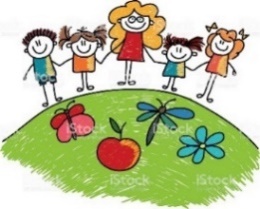 Pozdrawiam  wszystkich serdecznie i życzę owocnej pracy!Wasz  wychowawca - p. Margareta ParuszewskaReligia 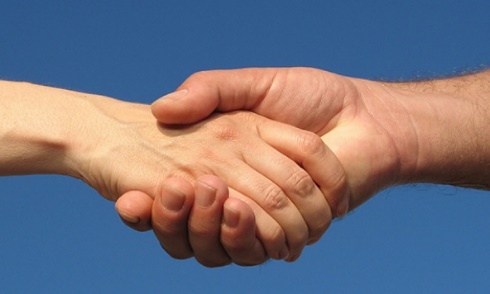 Witam Was serdecznie ! Trzeciego dnia Pan Jezus zmartwychwstał  i  stał się największy cud. Ukazał się uczniom by ich pocieszyć w smutku.  Zrozumieli, że tą wiadomość mają przekazać innym,  a szczególnie okazując innym miłość, przyjaźń i gotowość pomocy. Szczególnie teraz bądź dla wszystkim takim "Apostołem miłości" – to zadanie dla Ciebie.                                                                                                                              Pozdrawiam p. Małgorzata Wąsowicz